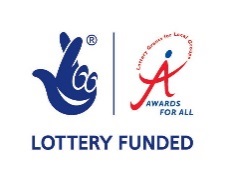 Upper Tamar Lake Sailing ClubUpper Tamar Lake Sailing ClubUpper Tamar Lake Sailing ClubUpper Tamar Lake Sailing ClubUpper Tamar Lake Sailing Club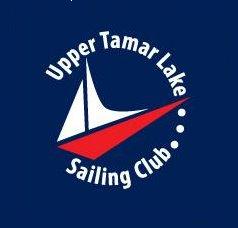 Upper Tamar Lake Sailing ClubUpper Tamar Lake Sailing ClubUpper Tamar Lake Sailing ClubUpper Tamar Lake Sailing ClubUpper Tamar Lake Sailing ClubMembership Application 2019Membership Application 2019Membership Application 2019Membership Application 2019Membership Application 2019Personal InformationPersonal InformationPersonal InformationPersonal InformationPersonal InformationPersonal InformationPersonal InformationPersonal InformationNameNameMr/Mrs/Miss/MsMr/Mrs/Miss/MsMr/Mrs/Miss/MsMr/Mrs/Miss/MsMr/Mrs/Miss/MsMr/Mrs/Miss/MsAddressAddressAddressAddressAddressAddressPost CodePost CodeHome Telephone NumberHome Telephone NumberMobile Telephone NumberMobile Telephone NumberEmail AddressEmail AddressRYA CertificatesRYA CertificatesMembership Information (Annual Fees & Permissions)Membership Information (Annual Fees & Permissions)Membership Information (Annual Fees & Permissions)Membership Information (Annual Fees & Permissions)Membership Information (Annual Fees & Permissions)Membership Information (Annual Fees & Permissions)Membership Information (Annual Fees & Permissions)Please tickFull MembershipFull MembershipFull MembershipFull Membership£25.00£25.00Student MembershipStudent MembershipStudent MembershipStudent Membership£16.00£16.00Junior Membership (free for the first year)Junior Membership (free for the first year)Junior Membership (free for the first year)Junior Membership (free for the first year)£ 5.50£ 5.50Social MembershipSocial MembershipSocial MembershipSocial Membership£10.00£10.00Family Membership (one vote only)Family Membership (one vote only)Family Membership (one vote only)Family Membership (one vote only)£42.50£42.50Your Membership Pack will be sent by email – Please tick if you     require hard copies by postYour Membership Pack will be sent by email – Please tick if you     require hard copies by postYour Membership Pack will be sent by email – Please tick if you     require hard copies by postYour Membership Pack will be sent by email – Please tick if you     require hard copies by postPlease tick if you give permission for the names and/or photographs of members detailed to be used in the Local Press, Facebook and UTLSC Web SitePlease tick if you give permission for the names and/or photographs of members detailed to be used in the Local Press, Facebook and UTLSC Web SitePlease tick if you give permission for the names and/or photographs of members detailed to be used in the Local Press, Facebook and UTLSC Web SitePlease tick if you give permission for the names and/or photographs of members detailed to be used in the Local Press, Facebook and UTLSC Web SitePhotographs OnlyPhotographs OnlyPlease tick if you give permission for the names and/or photographs of members detailed to be used in the Local Press, Facebook and UTLSC Web SitePlease tick if you give permission for the names and/or photographs of members detailed to be used in the Local Press, Facebook and UTLSC Web SitePlease tick if you give permission for the names and/or photographs of members detailed to be used in the Local Press, Facebook and UTLSC Web SitePlease tick if you give permission for the names and/or photographs of members detailed to be used in the Local Press, Facebook and UTLSC Web SiteNames & PhotographsNames & PhotographsNames of Additional Family MembersNames of Additional Family MembersNames of Additional Family MembersType of MembershipType of MembershipType of MembershipType of MembershipType of MembershipBoatsBoatsBoatsBoatsBoatsBoatsBoatsBoatsBoatType or ClassType or ClassName or Sail NumberName or Sail NumberName or Sail NumberName or Sail NumberName or Sail Number123Club & South West Lakes Trust RulesClub & South West Lakes Trust RulesClub & South West Lakes Trust RulesClub & South West Lakes Trust RulesClub & South West Lakes Trust RulesClub & South West Lakes Trust RulesClub & South West Lakes Trust RulesClub & South West Lakes Trust Rules*I confirm that I have 3rd party insurance cover for the duration of my membership            I confirm that I have 3rd party insurance cover for the duration of my membership            I confirm that I have 3rd party insurance cover for the duration of my membership            I confirm that I have 3rd party insurance cover for the duration of my membership            I confirm that I have 3rd party insurance cover for the duration of my membership            I confirm that I have 3rd party insurance cover for the duration of my membership            I confirm that I have 3rd party insurance cover for the duration of my membership            to the minimum value of £2,000,000 (two million pounds)to the minimum value of £2,000,000 (two million pounds)to the minimum value of £2,000,000 (two million pounds)to the minimum value of £2,000,000 (two million pounds)to the minimum value of £2,000,000 (two million pounds)to the minimum value of £2,000,000 (two million pounds)to the minimum value of £2,000,000 (two million pounds)*UTLSC annual membership is due on the 1st January and must be paid in full in order to join in Club activitiesUTLSC annual membership is due on the 1st January and must be paid in full in order to join in Club activitiesUTLSC annual membership is due on the 1st January and must be paid in full in order to join in Club activitiesUTLSC annual membership is due on the 1st January and must be paid in full in order to join in Club activitiesUTLSC annual membership is due on the 1st January and must be paid in full in order to join in Club activitiesUTLSC annual membership is due on the 1st January and must be paid in full in order to join in Club activitiesUTLSC annual membership is due on the 1st January and must be paid in full in order to join in Club activities*Before any boat (including club boats) can be launched, the requisite fee must be paid toBefore any boat (including club boats) can be launched, the requisite fee must be paid toBefore any boat (including club boats) can be launched, the requisite fee must be paid toBefore any boat (including club boats) can be launched, the requisite fee must be paid toBefore any boat (including club boats) can be launched, the requisite fee must be paid toBefore any boat (including club boats) can be launched, the requisite fee must be paid toBefore any boat (including club boats) can be launched, the requisite fee must be paid toSW Lakes Trust (at the Watersports Centre office at the Lake)SW Lakes Trust (at the Watersports Centre office at the Lake)SW Lakes Trust (at the Watersports Centre office at the Lake)SW Lakes Trust (at the Watersports Centre office at the Lake)SW Lakes Trust (at the Watersports Centre office at the Lake)SW Lakes Trust (at the Watersports Centre office at the Lake)SW Lakes Trust (at the Watersports Centre office at the Lake)*Parking of boats is at SW Lakes Trust Watersports Centre discretionParking of boats is at SW Lakes Trust Watersports Centre discretionParking of boats is at SW Lakes Trust Watersports Centre discretionParking of boats is at SW Lakes Trust Watersports Centre discretionParking of boats is at SW Lakes Trust Watersports Centre discretionParking of boats is at SW Lakes Trust Watersports Centre discretionParking of boats is at SW Lakes Trust Watersports Centre discretionI agree to comply with the rules and bylaws of UTLSC and those of SW Lakes TrustI agree to comply with the rules and bylaws of UTLSC and those of SW Lakes TrustI agree to comply with the rules and bylaws of UTLSC and those of SW Lakes TrustI agree to comply with the rules and bylaws of UTLSC and those of SW Lakes TrustI agree to comply with the rules and bylaws of UTLSC and those of SW Lakes TrustI agree to comply with the rules and bylaws of UTLSC and those of SW Lakes TrustI agree to comply with the rules and bylaws of UTLSC and those of SW Lakes TrustI agree to comply with the rules and bylaws of UTLSC and those of SW Lakes TrustSignatureSignatureDateDateDateSignatureSignatureDateDateDatePlease make cheques payable to: Upper Tamar Lake Sailing ClubPlease make cheques payable to: Upper Tamar Lake Sailing ClubPlease make cheques payable to: Upper Tamar Lake Sailing ClubPlease make cheques payable to: Upper Tamar Lake Sailing ClubPlease make cheques payable to: Upper Tamar Lake Sailing ClubPlease make cheques payable to: Upper Tamar Lake Sailing ClubPlease make cheques payable to: Upper Tamar Lake Sailing ClubPlease make cheques payable to: Upper Tamar Lake Sailing ClubPlease return completed form to: Mike Coulson, Posada, Holnicote Road, Bude, Cornwall, EX23 8EJPlease return completed form to: Mike Coulson, Posada, Holnicote Road, Bude, Cornwall, EX23 8EJPlease return completed form to: Mike Coulson, Posada, Holnicote Road, Bude, Cornwall, EX23 8EJPlease return completed form to: Mike Coulson, Posada, Holnicote Road, Bude, Cornwall, EX23 8EJPlease return completed form to: Mike Coulson, Posada, Holnicote Road, Bude, Cornwall, EX23 8EJPlease return completed form to: Mike Coulson, Posada, Holnicote Road, Bude, Cornwall, EX23 8EJPlease return completed form to: Mike Coulson, Posada, Holnicote Road, Bude, Cornwall, EX23 8EJPlease return completed form to: Mike Coulson, Posada, Holnicote Road, Bude, Cornwall, EX23 8EJEmail: secretary.utlsc@gmail.com     Telephone: 01288 359339Email: secretary.utlsc@gmail.com     Telephone: 01288 359339Email: secretary.utlsc@gmail.com     Telephone: 01288 359339Email: secretary.utlsc@gmail.com     Telephone: 01288 359339Email: secretary.utlsc@gmail.com     Telephone: 01288 359339Email: secretary.utlsc@gmail.com     Telephone: 01288 359339Email: secretary.utlsc@gmail.com     Telephone: 01288 359339Email: secretary.utlsc@gmail.com     Telephone: 01288 359339